АДМИНИСТРАЦИЯЗАКРЫТОГО АДМИНИСТРАТИВНО-ТЕРРИТОРИАЛЬНОГО ОБРАЗОВАНИЯ СОЛНЕЧНЫЙПОСТАНОВЛЕНИЕО ПРОВЕДЕНИИ ОБЩЕСТВЕННЫХ ОБСУЖДЕНИЙ      В соответствии с п. 8 ст. 16 Федерального закона от 22.11.1995 года № 171-ФЗ «О государственном регулировании производства и оборота этилового спирта, алкогольной и спиртосодержащей продукции и об ограничении потребления (распития) алкогольной продукции», администрация ЗАТО Солнечный ПОСТАНОВЛЯЕТ:1. Провести общественные обсуждения по вопросу определения границ прилегающих территорий к некоторым организациям и объектам территорий, на которых не допускается продажа алкогольной продукции, установленных Постановлением администрации ЗАТО Солнечный № 49 от 23.04.2013 года «Об определении границ прилегающих к некоторым организациям и объектам территорий, на которых не допускается продажа алкогольной продукции» с изменениями, внесенными постановлением администрации ЗАТО Солнечный от 29.12.2014 года № 172.2. Образовать комиссию по организации и проведению общественных обсуждений, в следующем составе:Хлебородова Т.В. –заместитель главы администрации по социальным вопросам, председатель комиссии по организации и проведению общественных обсуждений;Члены комиссии:Острецова И.Б. – руководитель отдела земельных, имущественных отношений и градостроительства администрации ЗАТО СолнечныйИванова И.В. – руководитель отдела образования администрации ЗАТО Солнечный        3. Определить дату и время проведения общественных обсуждений: «16» ноября 2017 года в 17 часов 15 минут.        4. Определить место проведения общественных обсуждений: зал заседаний администрации ЗАТО Солнечный по адресу: 172739, Тверская область, п. Солнечный, ул. Новая, д. 55.        5. Предложения и замечания по вопросу, вынесенному на общественные обсуждения, направлять на имя главы администрации ЗАТО Солнечный, в письменном виде, по адресу: 172739, Тверская область, п. Солнечный, ул. Новая, д. 55, а пометкой «Общественные обсуждения».        6. Срок направления предложений и замечаний по вопросу, вынсенному на общественные обсуждения – 20 дней со дня опубликования настоящего постановления.         7. Комиссии по организации и проведению общественных обсуждений (Хлебородова Т.В.):             1) обеспечить опубликование в газете «Городомля на Селигере», а также размещение на официальном сайте администрации ЗАТО Солнечный информационного сообщения о проведении общественных обсуждений;             2) рассмотреть и обобщить поступившие от участников общественных обсуждений рекомендации и иные документы;             3) подвести итоги общественных обсуждений;             4) предоставить главе администрации ЗАТО Солнечный заключение о результатах общественных обсуждений в срок до 18.11.2017.     8. Настоящее постановление подлежит опубликованию в газете «Городомля на Селигере», а также размещению на официальном сайте администрации ЗАТО Солнечный.     9. Контроль за исполнением настоящего постановления оставляю за собой.   Глава администрации   ЗАТО Солнечный                       	                                                              В.А. Петров  23.10.2017ЗАТО Солнечный№__156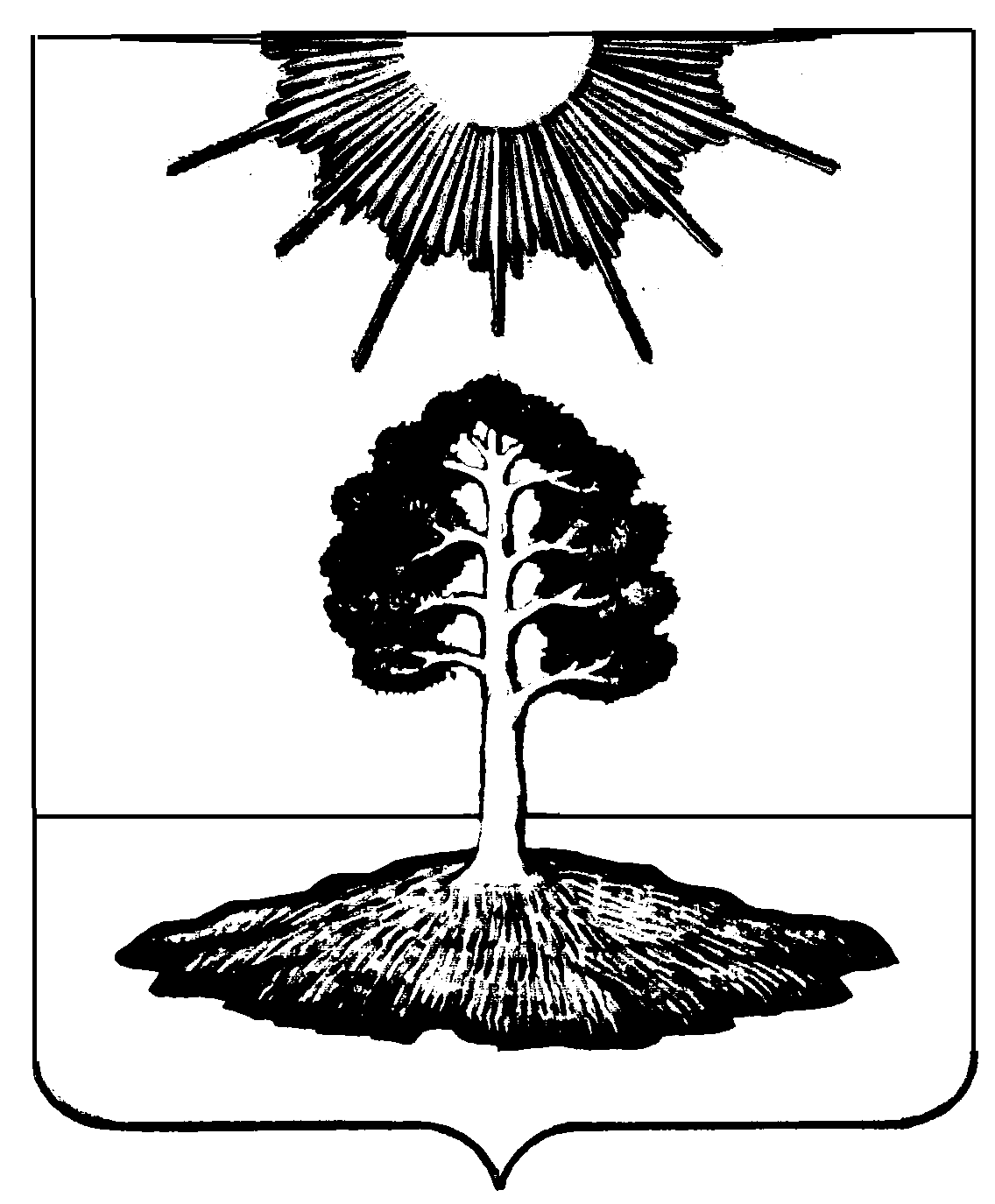 